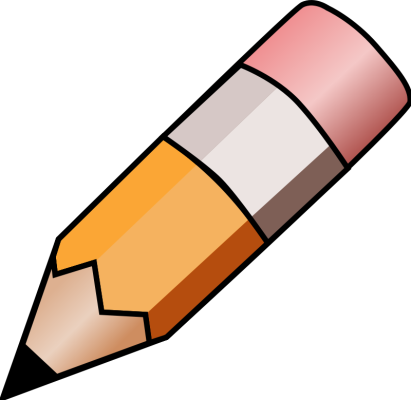 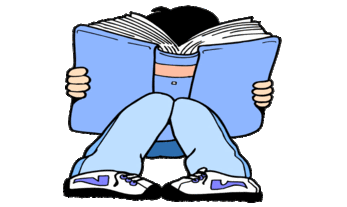 YEAR 2 HOME LEARNING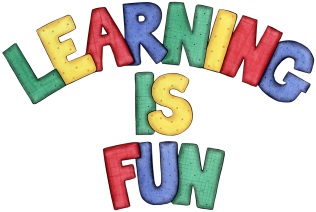 YEAR 2 HOME LEARNINGDate Set1.3.19Date Due6.3.19MathleticsOn Matheletics focus on finding fractions of shapes and numbers. Also focus on symmetry of 2D shapes and finding reflective symmetry. If children are confident in the 2, 5 and 10 times tables please start learning the 3, 4 and 6 times tables.  All activities can be found on matheletics.com. Every child has their username and passwords in their reading records.SpellodromeWritingWe have been learning about ‘Explanation Texts’. We have learnt that Explanation texts explain to us how a process works. To help us understand this we have identified their key features (pictures/diagrams, ordered paragraphs, joining words: because, this means, so etc, comparative words: brighter, smaller etc, technical vocabulary: mammals, nutrients etc and glossary) by exploring different texts about animals. For your writing challenge this week I would like you to choose two animals and write a comparison of them both. You need to include in your writing:The use of comparative words such as: smaller, heaviest etc. The name of your animals.Some extended sentences (and, so, because, if, when, such as).Full stops and capital letters in the correct places.Present your learning in a creative way and write at least a page for your comparison. Spellings to learn this week keydonkeymonkeychimneyvalleyReadingRecommended daily reading time:KS1 20 minutes.Home Learning ProjectDate Set:                                                           Date Due: GreekPlease go to Greek Class Blog for Greek Home LearningGreek Class - St Cyprian's Greek Orthodox Primary Academy